Publicado en  el 22/11/2013 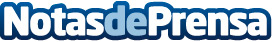 La aplicación Amazon Cloud Player para escritorio ya está disponible para PC y MacLa nueva aplicación gratuita ofrece a los usuarios de PC y Mac una manera sencilla de gestionar toda su biblioteca de música, tanto si está guardada en su ordenador como en la nube, y comprar desde la Tienda MP3 de Amazon, que en España ofrece un catálogo de más de 28 millones de canciones.Datos de contacto:Amazon Nota de prensa publicada en: https://www.notasdeprensa.es/la-aplicacion-amazon-cloud-player-para_1 Categorias: E-Commerce http://www.notasdeprensa.es